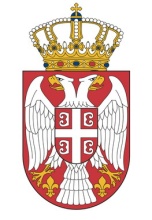 Република СрбијаМИНИСТАРСТВО  ПРОСВЕТЕ, НАУКЕ И ТЕХНОЛОШКОГ РАЗВОЈАСектор за развој и високо образовање ПРИЈАВНИ ФОРМУЛАР ЗА ПРОЈЕКАТ У ОКВИРУ ПРОГРАМСКЕ АКТИВНОСТИ 0014 „РАЗВОЈ ВИСОКОГ ОБРАЗОВАЊА“У Београду, септембар 2017. 1. Назив пројекта2. Сажетак пројекта (максимално 300 карактера)3. Циљеви пројекта (максимално 2000 карактера)Описати циљеве предложеног пројекта, њихову везу са специфичним циљевима програма, и дати квантитативне и квалитативне индикаторе за меру постигнућа циљева. 4. Очекивани резултати (максимално 2000 карактера)Побројати и укратко описати очекиване резултате пројекта са мерљивим индикаторима достигнућа.5. Пројектне активности (максимално 2000 карактера)Побројати и укратко описати активности на пројекту. У табели приказати гантограм, по недељама.6. Опис предмета (секцију поновити за сваки од нових предмета ако их има више од једног у пројекту)6.1 Назив предмета 6.2 Циљ предмета6.3 Исходи учења6.4 Садржај предмета6.5 Наставне методе6.6 Начин провере знања6.7 Описати измене и побољшања предмета ако се иновира у оквиру пројекта 6.8 Описати примену ИТ технологија у настави6.9 Описати у којој мери је предмет и наставни садржај релевантан за подручје рада и стицање практичних знања и вештина6.10 Описати неопходност набавке опреме/софтвера/литературе кроз пројекат и како ће то утицати на знања и вештине студената6.11 Уколико је планирана студијска посета иностраном универзитету описати сврху, очекивани утицај на пројекат и избор партнераАктивност1. месец1. месец1. месец1. месец2. месец2. месец2. месец2. месец3. месец3. месец3. месец3. месец4. месец4. месец4. месец4. месец5. месец5. месец5. месец5. месец